Возвращаясь из Кудымкара мы заехали в село Пешнигорт. История поселения уходит в глубокую древность, когда эти земли принадлежали таинственному народу чудь и поэтому это место очень богато различными мифа-ми и легендами – в основном о несметных сокровищах, припрятанных древним народом.  Нам очень там понравилось!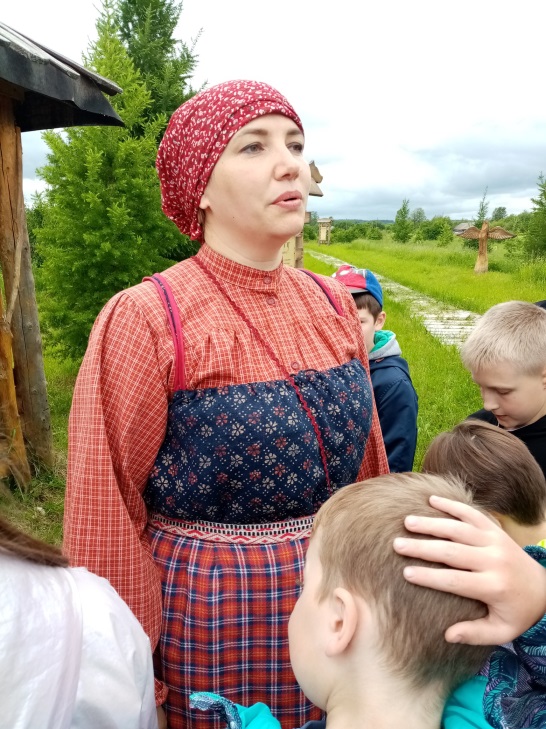 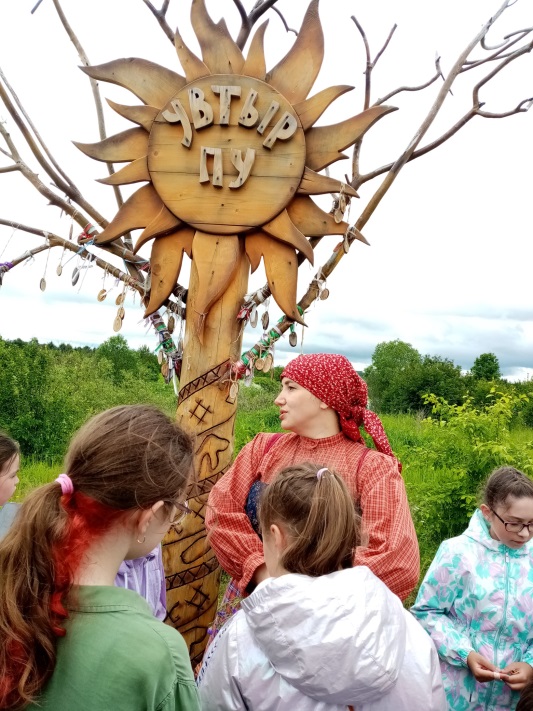 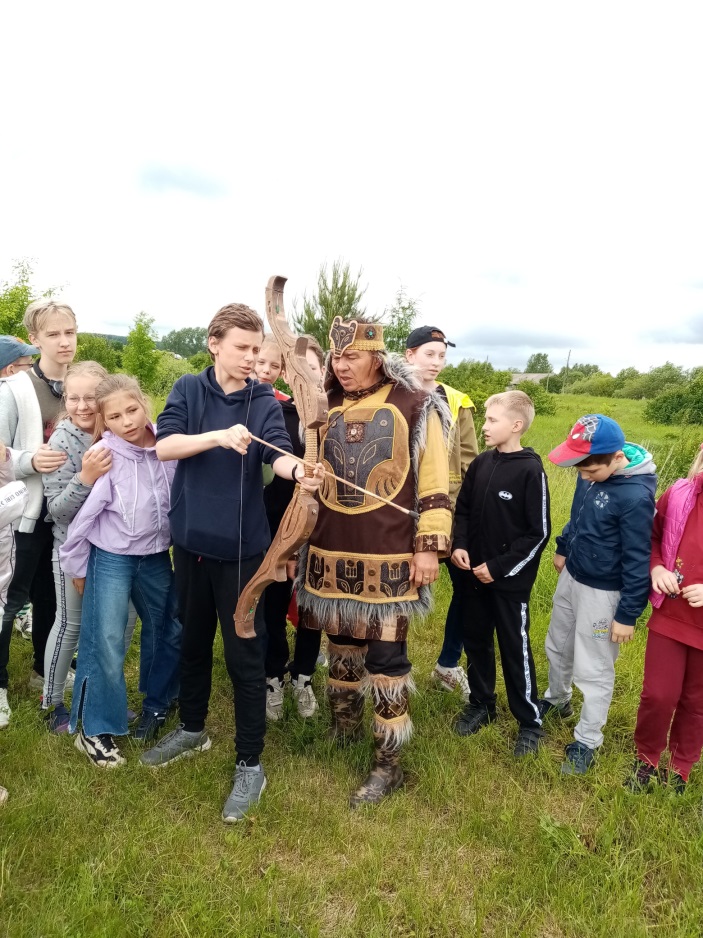 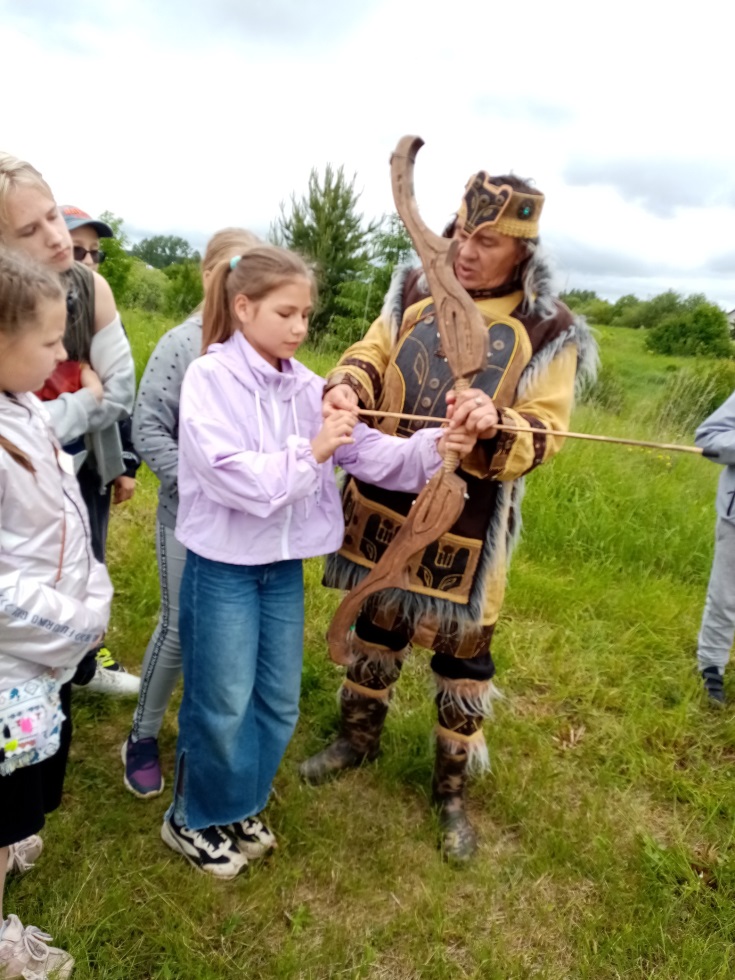 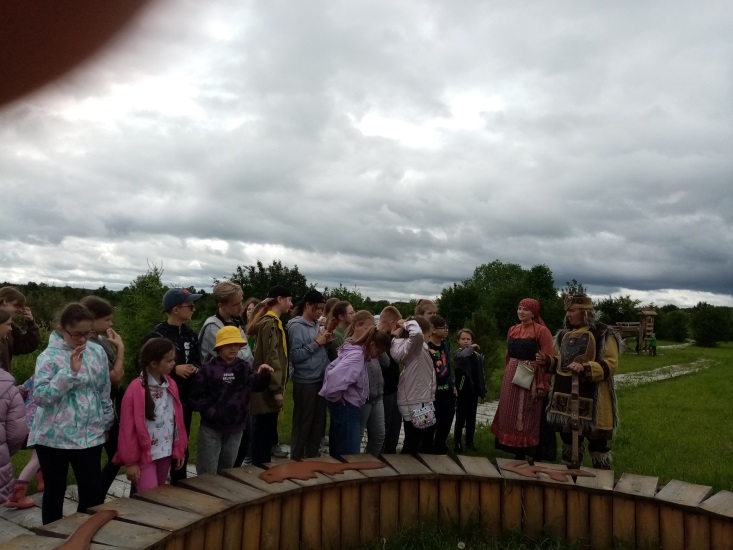 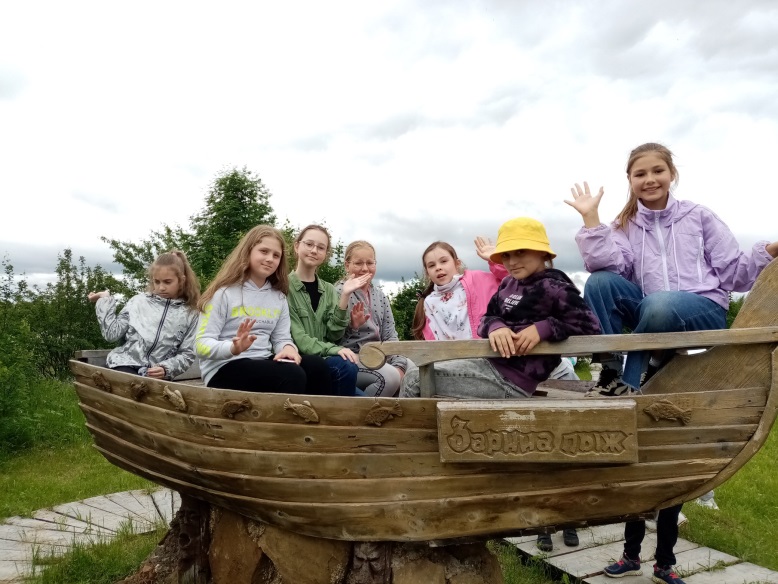 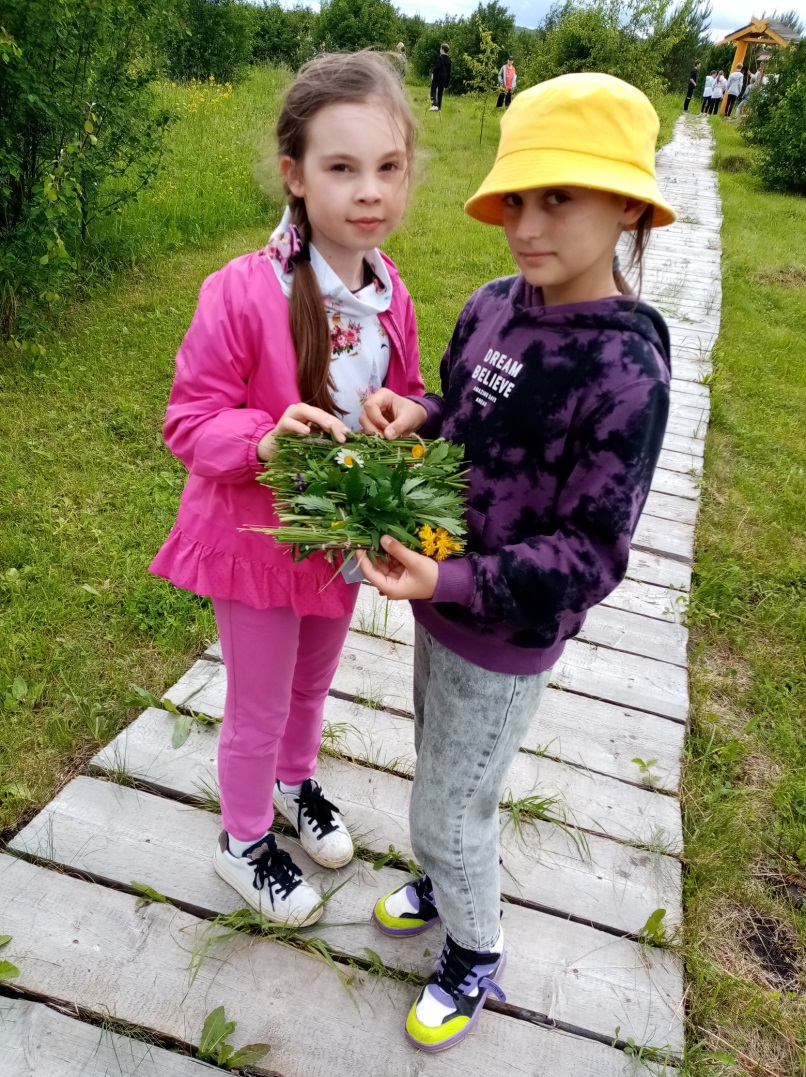 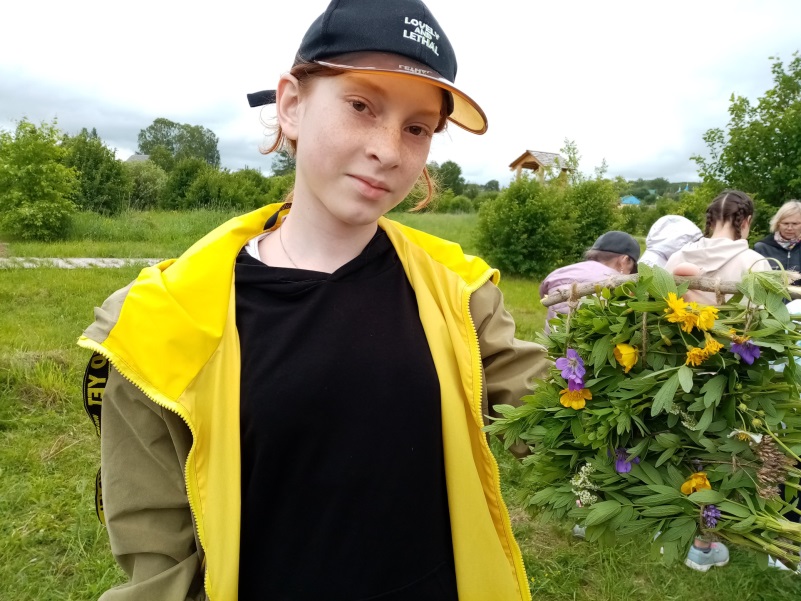 